Сведения о медицинских работниках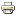 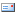 ФИООбразовательное учреждение, специальность, год окончанияДолжностьСертификат (дата, специальность)График работыМонастырная Елена ОлеговнаГлавный врачс 8:00 до 17:00Акимова Ирина ИвановнаВладивостокский государственный медицинский университет Педиатрический 1991Врач-педиатр22.02.2014 Педиатрияс 8:00 до 15:00Алексеев Иннокентий ИннокентьевичЧитинский медицинский институт Лечебный 1975Заведующий отделением-врач-акушер-гинеколог03.10.2009 Акушерство и гинекологияс 8:00 до 15:00Апыхтина Ирина ИосифовнаВладивостокский государственный медицинский институт Педиатрический 1984Врач-педиатр участковый15.05.2012 Педиатрия. 02.11.2013 Неонатологияс 8:00 до 15:00Апыхтина Ирина ИосифовнаВладивостокский государственный медицинский институт Педиатрический 1984Врач-педиатр участковый15.05.2012 Педиатрия. 02.11.2013 Неонатологияс 8:00 до 15:00Вавилова Галина ПетровнаВладивостокский медицинский институт Педиатрический 1976Врач-педиатр участковый05.06.2013 Педиатрияс 8:00 до 15:00Василенко Лариса АльбертовнаТомский государственный медицинский институт Лечебный 1984Заведующий отделением-врач-терапевт19.04.2014 Терапия. 27.04.2015 Кардиология. 29.03.2011 Функциональная диагностикас 8:00 до 15:00Василенко Лариса АльбертовнаТомский государственный медицинский институт Лечебный 1984Заведующий отделением-врач-терапевт19.04.2014 Терапия. 27.04.2015 Кардиология. 29.03.2011 Функциональная диагностикас 8:00 до 15:00Василенко Лариса АльбертовнаТомский государственный медицинский институт Лечебный 1984Заведующий отделением-врач-терапевт19.04.2014 Терапия. 27.04.2015 Кардиология. 29.03.2011 Функциональная диагностикас 8:00 до 15:00Василенко Николай ДмитриевичТомский государственный медицинский институт Лечебный 1984Заведующий отделением-врач-анестезиолог-реаниматолог22.04.2013 Трансфузиология. 07.05.2012 Анестезиология и реаниматологияс 8:00 до 15:00Василенко Николай ДмитриевичТомский государственный медицинский институт Лечебный 1984Заведующий отделением-врач-анестезиолог-реаниматолог22.04.2013 Трансфузиология. 07.05.2012 Анестезиология и реаниматологияс 8:00 до 15:00Вевель Юлия Вячеславовна Заведующая аптекой - провизор с 8:00 до 15:00Вевель Юлия Вячеславовна Заведующая аптекой - провизор с 8:00 до 15:00Галайчук Ирина АлексеевнаВладивостокский медицинский институт Педиатрический 1977Врач общей практики (семейный врач)02.10.2010 Инфекционные болезни. 03.11.2012 Общая врачебная практика (семейная медицина)с 8:00 до 15:00Галайчук Ирина АлексеевнаВладивостокский медицинский институт Педиатрический 1977Врач общей практики (семейный врач)02.10.2010 Инфекционные болезни. 03.11.2012 Общая врачебная практика (семейная медицина)с 8:00 до 15:00Галайчук Ирина АлексеевнаВладивостокский медицинский институт Педиатрический 1977Врач общей практики (семейный врач)02.10.2010 Инфекционные болезни. 03.11.2012 Общая врачебная практика (семейная медицина)с 8:00 до 15:00Гуркалюк Владимир АлександровичВладивостокский медицинский институт Лечебный 1980Врач-хирург11.04.2011 Хирургия. 05.10.2013 Эндоскопияс 8:00 до 15:00Гуркалюк Владимир АлександровичВладивостокский медицинский институт Лечебный 1980Врач-хирург11.04.2011 Хирургия. 05.10.2013 Эндоскопияс 8:00 до 15:00Гуркалюк Татьяна ПетровнаВладивостокский медицинский институт Лечебный 1980Заместитель главного врача по лечебной работе28.04.2012 Организация здравоохранения и общественное здоровьес 8:00 до 15:00Гуркалюк Татьяна ПетровнаВладивостокский медицинский институт Лечебный 1980Заместитель главного врача по лечебной работе28.04.2012 Организация здравоохранения и общественное здоровьес 8:00 до 15:00Гуркалюк Татьяна ПетровнаВладивостокский медицинский институт Лечебный 1980Заместитель главного врача по лечебной работе28.04.2012 Организация здравоохранения и общественное здоровьес 8:00 до 15:00Дусь Александр АлександровичВладивостокский государственный медицинский институт Санитарно-гигиенический 1986Заведующий лабораторией-врач клинической лабораторной диагностики25.10.2014 Клиническая лабораторная диагностикас 8:00 до 15:00Дусь Александр АлександровичВладивостокский государственный медицинский институт Санитарно-гигиенический 1986Заведующий лабораторией-врач клинической лабораторной диагностики25.10.2014 Клиническая лабораторная диагностикас 8:00 до 15:00Игнатьев Вячеслав АлексеевичВладивостокский государственный медицинский университет Лечебный 2006Врач-хирург19.04.2011 Ультразвуковая диагностика. 15.12.2012 Хирургияс 8:00 до 15:00Игнатьев Вячеслав АлексеевичВладивостокский государственный медицинский университет Лечебный 2006Врач-хирург19.04.2011 Ультразвуковая диагностика. 15.12.2012 Хирургияс 8:00 до 15:00Комогорцев Сергей ГеннадьевичЧитинский медицинский институт Стоматологический 1983Заведующий кабинетом-врач-стоматолог-ортопед08.06.2013 Стоматология ортопедическаяс 8:00 до 15:00Коровицкая Ирина МихайловнаВладивостокский государственный медицинский университет Лечебный 2000Врио главного врача09.03.2010 Акушерство и гинекология. 07.06.2011 Ультразвуковая диагностикас 8:00 до 15:00Коровицкая Ирина МихайловнаВладивостокский государственный медицинский университет Лечебный 2000Врио главного врача09.03.2010 Акушерство и гинекология. 07.06.2011 Ультразвуковая диагностикас 8:00 до 15:00Коряковцев Андрей Васильевич Врач по лечебной физкультурес 8:00 до 15:00Литвякова Наталья АлександровнаВладивостокский государственный медицинский институт Лечебный 1982Врач-терапевт участковый30.07.2011 Терапияс 8:00 до 15:00Литвякова Наталья АлександровнаВладивостокский государственный медицинский институт Лечебный 1982Врач-терапевт участковый30.07.2011 Терапияс 8:00 до 15:00Маляр Тамара АлександровнаВладивостокский государственный медицинский институт Лечебный 1978Заместитель главного врача по амбулаторно-поликлинической службе08.06.2013 Профпатология 19.04.2014 Терапияс 8:00 до 15:00Маляр Тамара АлександровнаВладивостокский государственный медицинский институт Лечебный 1978Заместитель главного врача по амбулаторно-поликлинической службе08.06.2013 Профпатология 19.04.2014 Терапияс 8:00 до 15:00Михайленко Анатолий РомановичВитебский медицинский институт Лечебный 1972Врач-психиатр-нарколог26.12.2009 Психиатрия-наркологияс 8:00 до 15:00Михайленко Анатолий РомановичВитебский медицинский институт Лечебный 1972Врач-психиатр-нарколог26.12.2009 Психиатрия-наркологияс 8:00 до 15:00Михайленко Елена ПетровнаВладивостокский государственный медицинский институт Лечебный 1976Заместитель главного врача по КЭР28.04.2012 Организация здравоохранения и общественное здоровье. 30.10.2013 Эндокринологияс 8:00 до 15:00Михайленко Елена ПетровнаВладивостокский государственный медицинский институт Лечебный 1976Заместитель главного врача по КЭР28.04.2012 Организация здравоохранения и общественное здоровье. 30.10.2013 Эндокринологияс 8:00 до 15:00Михайленко Елена ПетровнаВладивостокский государственный медицинский институт Лечебный 1976Заместитель главного врача по КЭР28.04.2012 Организация здравоохранения и общественное здоровье. 30.10.2013 Эндокринологияс 8:00 до 15:00Михайлик Виктор ВладимировичВладивостокский медицинский институт Лечебный 1974Врач-фтизиатр27.10.2012 Фтизиатрияс 8:00 до 15:00Монид Виктор МихайловичВладивостокский медицинский институт Лечебный 1976Врач-терапевт участковый30.07.2011 Терапияс 8:00 до 15:00Монид Виктор МихайловичВладивостокский медицинский институт Лечебный 1976Врач-терапевт участковый30.07.2011 Терапияс 8:00 до 15:00Мурашко Валентина ИвановнаВладивостокский государственный медицинский институт Лечебный 1981Врач-акушер-гинеколог24.04.2010 Акушерство и гинекологияс 8:00 до 15:00Мурашко Валентина ИвановнаВладивостокский государственный медицинский институт Лечебный 1981Врач-акушер-гинеколог24.04.2010 Акушерство и гинекологияс 8:00 до 15:00Постнова Евгения ИвановнаВладивостокский государственный медицинский университет Педиатрический 1999Врач общей практики (семейный врач)18.04.2015 Психиатрия  30.09.2013 Неврологияс 8:00 до 15:00Постнова Евгения ИвановнаВладивостокский государственный медицинский университет Педиатрический 1999Врач общей практики (семейный врач)18.04.2015 Психиатрия  30.09.2013 Неврологияс 8:00 до 15:00Постнова Евгения ИвановнаВладивостокский государственный медицинский университет Педиатрический 1999Врач общей практики (семейный врач)18.04.2015 Психиатрия  30.09.2013 Неврологияс 8:00 до 15:00Постнова Евгения ИвановнаВладивостокский государственный медицинский университет Педиатрический 1999Врач общей практики (семейный врач)18.04.2015 Психиатрия  30.09.2013 Неврологияс 8:00 до 15:00Слободянник Александр АлександровичВладивостокский государственный медицинский институт Лечебный 1993Врач-анестезиолог-реаниматолог16.10.2010 Анестезиология и реаниматологияс 8:00 до 15:00Федоренко Александр ТимофеевичВладивостокский государственный медицинский институт Лечебный 1970Заведующий отделением-врач-хирург24.04.2012 Хирургияс 8:00 до 15:00Шарафулисламова Ирина ДмитриевнаВладивостокский государственный медицинский институт Лечебный 1984Врач-хирург04.06.2012 Детская хиpуpгия   24.02.2012 Хирургияс 8:00 до 15:00Шарафулисламова Ирина ДмитриевнаВладивостокский государственный медицинский институт Лечебный 1984Врач-хирург04.06.2012 Детская хиpуpгия   24.02.2012 Хирургияс 8:00 до 15:00Шарафулисламова Ирина ДмитриевнаВладивостокский государственный медицинский институт Лечебный 1984Врач-хирург04.06.2012 Детская хиpуpгия   24.02.2012 Хирургияс 8:00 до 15:00Шемчук Маргарита ВасильевнаЧитинский медицинский институт Стоматологический 1986Врач-стоматолог17.10.2013 Стоматологияс 8:00 до 15:00Шишаков Юрий ПавловичАмурская государственная медицинская академия Лечебный 1972Врач-рентгенолог05.04.2011 Рентгенологияс 8:00 до 15:00Шишкина Наталья МихайловнаВладивостокский государственный медицинский институт Педиатрический 1983Врач-педиатр участковый22.02.2014 Педиатрияс 8:00 до 15:00